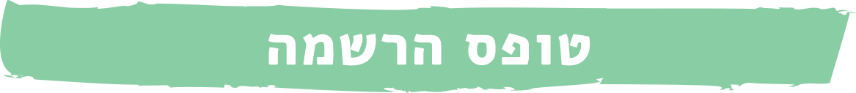 שם החופשה: יוגה, פילאטיס וסאפ בנחשולים עם אורית אופיר          תאריכי החופשה:  25-27.6.20סוג החדר (נא לסמן) עלות החופשה:מחיר מיוחד לרגל חזרה לשגרה – 1,990  לאדם בחדר זוגי!**חבר מביא חבר – 100 ₪ הנחה לכל משתתף**חדר לשלושה- הנחה של 200 ₪ לאדם (מיועד לשלישייה שמגיעה יחד בלבד)אופן תשלום  (נא לסמן\לרשום מספר תשלומים בתיבה)*פרטים להעברה בנקאית - בנק מזרחי טפחות, סניף הרצליה פיתוח (מספר 522), מספר חשבון 604911הערות❖ התוכנית נתונה לשינויים בכפיפות לתנאי מזג אויר ואילוצים שונים. ❖ סורנטו אינה אחראית לשינויים הקשורים לכח עליון.❖ הנני מודע לכך שהזמנתי מחייבת מרגע חתימתי על טופס זה.דמי ביטולניתן לבטל עד 10 ימים לפני מועד היציאה ללא עלות!מ-10 ימי עבודה עד מועד היציאה וכן אי הגעה - 100% מערך ההזמנההחתימה על טופס זה מאשרת את הזמנתי בתנאים המפורטים ומעניקה לסורנטו חופשות בריאות את הזכות המלאה לחייב את כרטיס האשראי שלי, וכן לשלוח אלי דואר אלקטרוני.טלפון: _______________________   		 מייל: _________________________חתימה:  ______________________   		 תאריך: _______________________בסיום מילוי הטופס יש לשלוח אותו לפקס – 09-9511097  או למייל: HEALTH@SORENTO.CO.ILניתן לשלוח את הטופס גם דרך וואטסאפ למספר 054-5235551שם מלא באנגלית (כמו בדרכון)תאריך לידהתזונהצמחוני/טבעוני/ללא גלוטן/רגילצמחוני/טבעוני/ללא גלוטן/רגילצמחוני/טבעוני/ללא גלוטן/רגילזוגי – מיטה זוגיתזוגי - מיטות נפרדותחדר יחיד-  תוספת 700 ₪חדר בוטיק – תוספת 700 ₪מזומןאשראי טלפוני4321תשלומים ללא ריבית5-10 תשלומים (2% ריבית)העברה *